Фото №3/1Входная дверь. Центральный вход.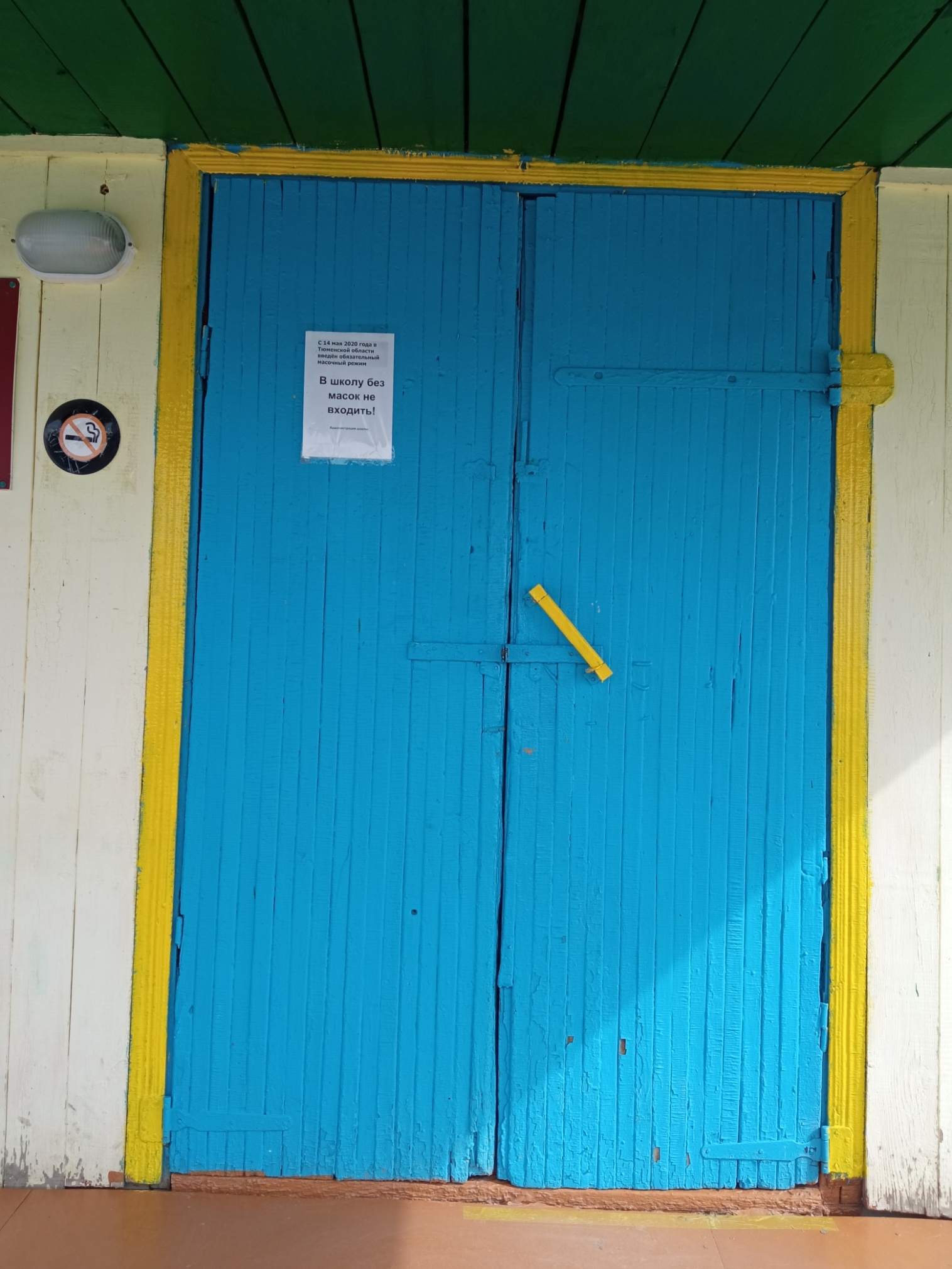 